AP PHYSICS C SYLLABUSB. Hondorf 2015-2016Chapter	Title				Dates   		Exam Date1		Kinematics			8/3-8/27		___________2		Newton’s Laws		8/28-10/2		___________3		Energy & Momentum		10/19-11/13		___________4		Rotational Motion		11/16-12/18		___________5		Electrostatics			1/5-2/16		___________6		Current and Circuits		2/17-3/11		___________7		Magnetism			3/28-4/29		___________AP Physics C Exam		5/9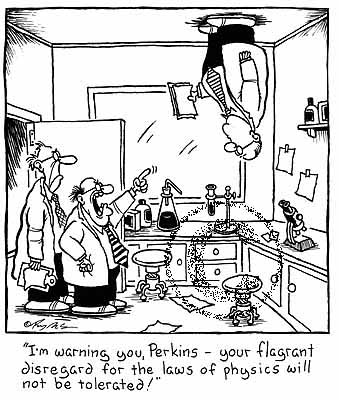 